Совет сельского поселения «Усть-Наринзорское»РЕШЕНИЕ18-й Сессии 5-го Созываот «7» сентября 2023 года                                                 № 122 «О внесении изменений в Устав сельского поселения «Усть-Наринзорское»Руководствуясь пунктом 1 части 10 статьи 35 Федерального закона от 06.10.2003 № 131-ФЗ «Об общих принципах организации местного самоуправления в Российской Федерации», Уставом сельского поселения «Усть-Наринзорское», Совет сельского поселения «Усть-Наринзорское»  решил:1. Внести следующие изменения в Устав сельского поселения «Усть-Наринзорское»:1) статью 15 Устава изложить в следующей редакции:«Статья 15. Муниципальные выборыМуниципальные выборы в сельском поселении проводятся в целях избрания депутатов Совета сельского поселения и главы сельского поселения на основе всеобщего, равного и прямого избирательного права при тайном голосовании. Муниципальные выборы депутатов Совета сельского поселения проводятся по мажоритарной избирательной системе относительного большинства по одному многомандатному избирательному округу.Муниципальные выборы главы сельского поселения проводятся на основе мажоритарной избирательной системы относительного большинства по единому избирательному округу.Гарантии избирательных прав граждан при проведении муниципальных выборов, порядок их назначения, подготовки, проведения, установления итогов и определения результатов муниципальных выборов устанавливаются Федеральным законом №67-ФЗ и законом Забайкальского края для проведения муниципальных выборов.Итоги муниципальных выборов подлежат официальному обнародованию»2) в абзаце 1 части 3 статьи 16 Устава слова «соответствующей   избирательной комиссией» заменить словами «избирательной комиссией, организующей подготовку и проведение выборов в органы местного самоуправления, местного референдума»;3) в абзаце 2 части 3 статьи 16 слова «в избирательную комиссию сельского поселения «Усть-Наринзорское» заменить словами «в избирательную комиссию, организующую подготовку и проведение выборов в органы местного самоуправления, местного референдума»;4) в абзаце 2 части 5 статьи 16 Устава слова «избирательная комиссия сельского поселения «Усть-Наринзорское» заменить словами «избирательная комиссия, организующая подготовку и проведение выборов в органы местного самоуправления, местного референдума»;5) часть 2 статьи 19.1 Устава изложить в следующей редакции:«2. Сельский староста назначается Советом сельского поселения, в состав которого входит данный сельский населенный пункт, по представлению схода граждан сельского населенного пункта. Сельский староста назначается из числа граждан Российской Федерации, проживающих на территории данного сельского населенного пункта и обладающих активным избирательным правом, либо граждан Российской Федерации, достигших на день представления сходом граждан 18 лет и имеющих в собственности жилое помещение, расположенное на территории данного сельского населенного пункта»;6) статью 30 Устава «Избирательная комиссия сельского поселения «Усть-Наринзорское» исключить;7) в абзаце 2 части 3 статьи 31 Устава слова «избирательной комиссией сельского поселения «Усть-Наринзорское» заменить словами «избирательной комиссией, организующей подготовку и проведение выборов в органы местного самоуправления, местного референдума»;8) часть 10 статьи 31 Устава изложить в следующей редакции:«10.Полномочия депутата Совета сельского поселения прекращаются досрочно решением Совета сельского поселения в случае отсутствия депутата без уважительных причин на всех заседаниях Совета сельского поселения в течение шести месяцев подряд».2. Настоящее решение направить на официальное опубликование (обнародование), для обсуждения внесенных изменений и дополнений в порядке учета предложений по проекту указанного муниципального правового акта. 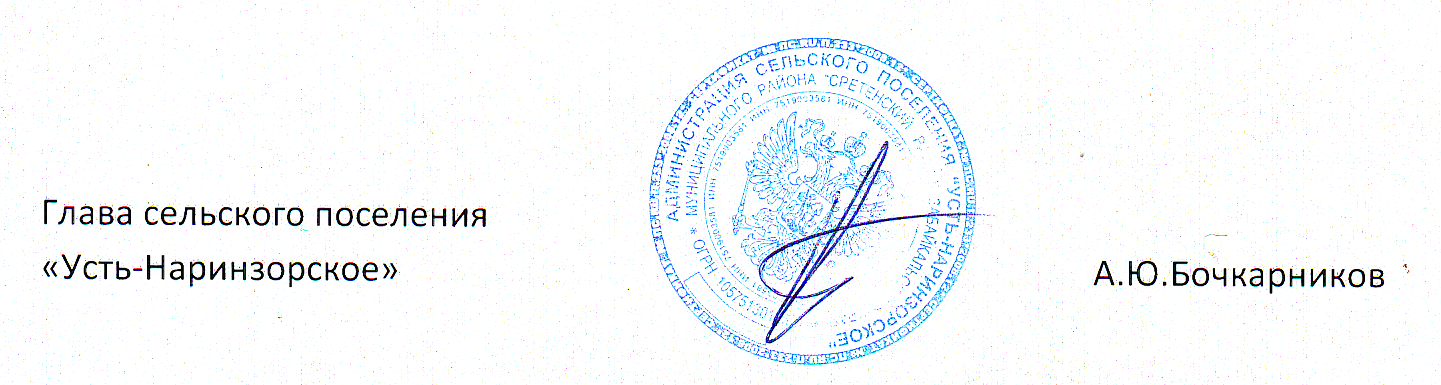 